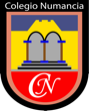 TOMA DE CONOCIMIENTONO CONTINUIDAD DE ESTUDIOS EN CURSOS REGULARES 2022Yo, ______________________________, Rut: _____________, apoderado(a) de ________________________, estudiante de la Escuela de Lenguaje en el Colegio Numancia, declaro haber sido informado(a) de que mi pupilo o pupila no tendrá continuidad en el establecimiento en los cursos regulares, ya que debe realizar la postulación a través del Sistema de Admisión Escolar, de acuerdo con lo dispuesto por el MINEDUC. Fecha: _________________						Firma: _________________________